REMINDER: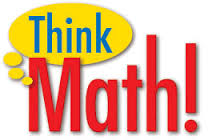 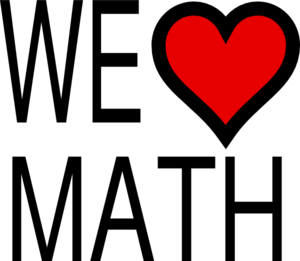 PLEASE JOIN USfor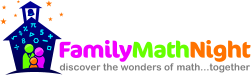 @ Patricia St Clair ElementaryMonday, December 7th from 5 to 7During the school day, students will also have the opportunity to attend an Arithmetickles Math Assembly in the MS/HS cafeteria at the following times:  K-2nd: 1:00 PM / 3rd-6th: 2:00 PM.  Arithmetickles  is an interactive game show assembly that combines math and fun!  The program is produced by the Children’s Theatre Center of New Jersey and is presented throughout the United States.  Thanks to the Robert Gustine Grant for funding the above opportunities for our students.  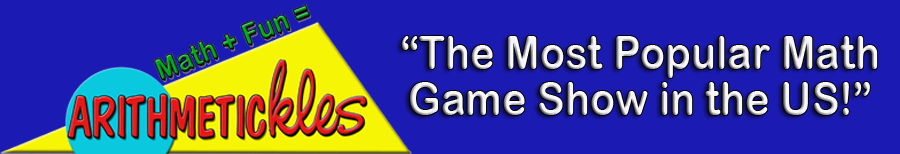 